接続テスト（任意）　下記サイトにて、必要に応じて各自実施してください。https://zoom.us/test※一定時間たつと自動的に終了します。　※実施する際は、必ずPC本体のミュートを解除し、適切な音量に調整してください。　以下、テスト手順となります。①上記URLアクセス後、「参加」をクリック。②以下の画面が表示されますが、しばらく何もせず待ってください。※「ミーティングを起動」はクリックしないでください。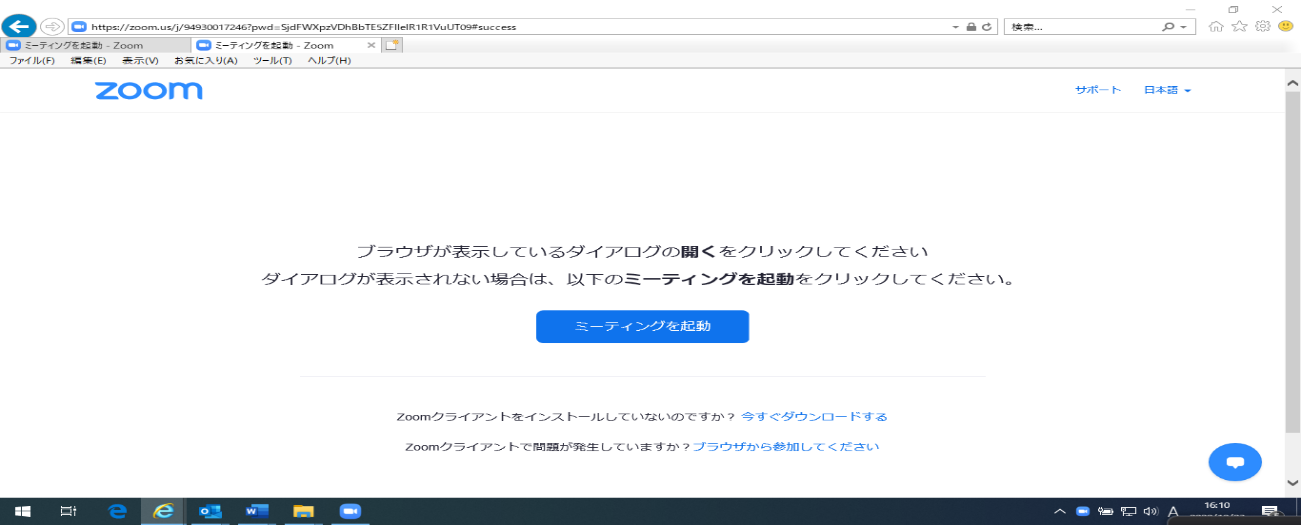 ③しばらくすると以下の画面が表示されますので、「全画面表示の開始」をクリックしてください。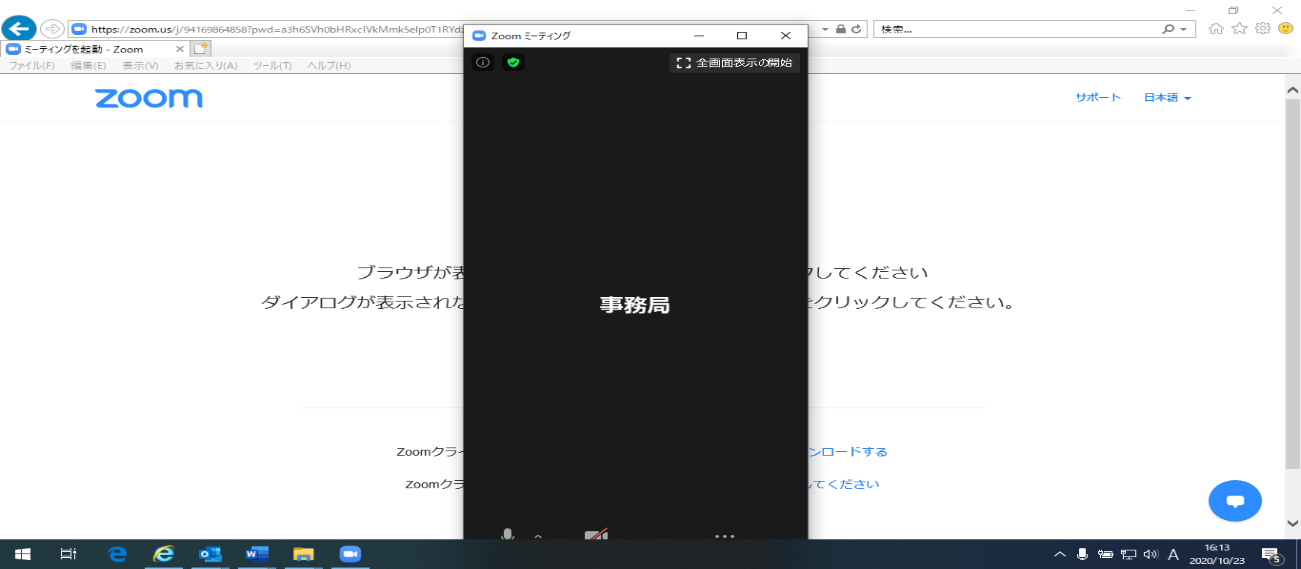 ④下記の用途に応じてテストを行ってください。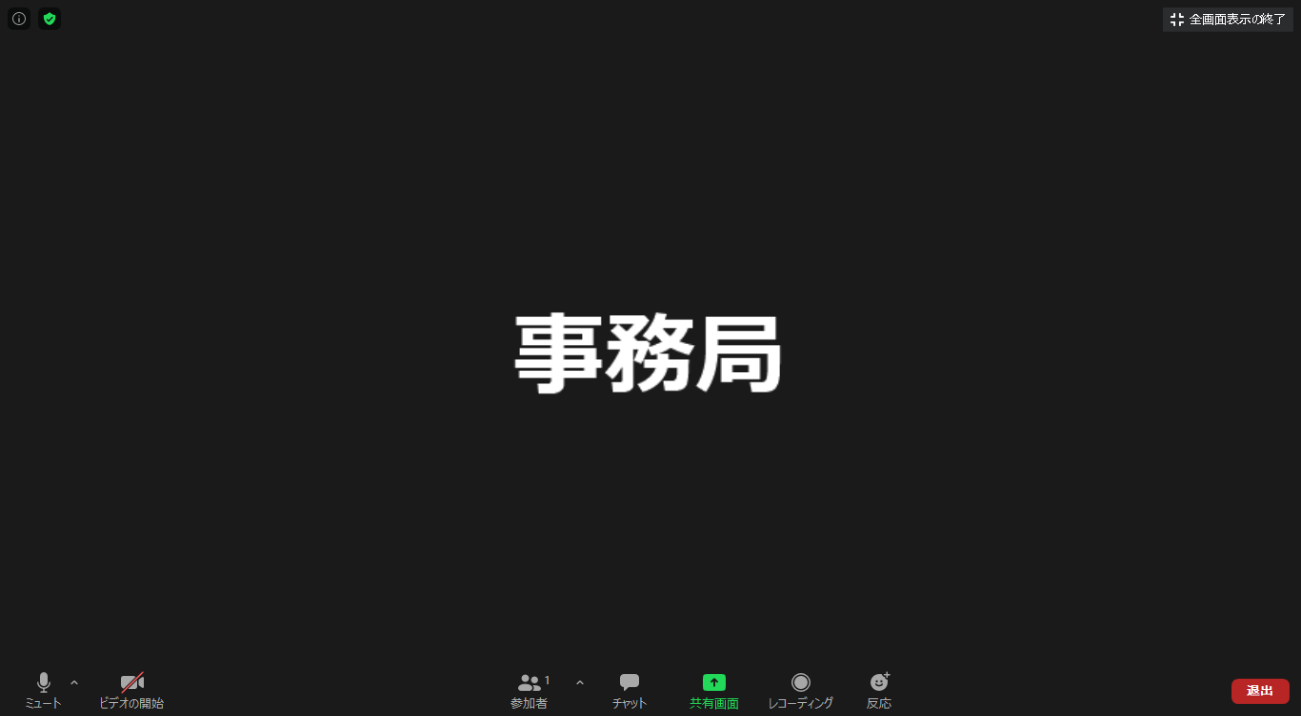 ●音声のテスト・・・左下の「ミュート」の右にある「上向き矢印」をクリックし、「スピーカー＆マイクをテストする」をクリックし、指示に従って音声テストを行ってください。（※必ずPC本体のミュートを解除し適切な音量に調整の上、行ってください。）●ビデオのテスト・・・「ビデオの開始」をクリック。●ID名の変更・・・「参加者」をクリックすると、自身のIDが表示されます。そこにマウスポインタ―を合わせると「詳細」というボタンが現れるのでクリックし、「名前の変更」をクリックの上、変更できます。